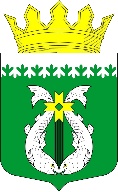 РЕСПУБЛИКА КАРЕЛИЯKARJALAN TAZAVALDUАДМИНИСТРАЦИЯСУОЯРВСКОГО МУНИЦИПАЛЬНОГО ОКРУГАSUOJÄRVEN PIIRIKUNNAN HALLINDOПОСТАНОВЛЕНИЕ00.00.0000                                                                                                 № Проект «О возложении на Муниципальное казенное учреждение «Центр информационно-хозяйственного обеспечения», Муниципальное казенное учреждение «Централизованная бухгалтерия» и Муниципальное казенное учреждением «Центр по управлению муниципальным имуществом и земельными ресурсами» полномочий на осуществление закупок для обеспечения муниципальных нужд Администрации Суоярвского муниципального округа»В соответствии с частями  3 и 10 ст. 26 Федерального закона от 5 апреля 2013 г. N 44-ФЗ «О контрактной системе в сфере закупок товаров, работ, услуг для обеспечения федеральных и муниципальных нужд» 1.	Возложить на Муниципальное казенное учреждение «Центр информационно-хозяйственного обеспечения», Муниципальное казенное учреждение «Централизованная бухгалтерия», Муниципальное казенное учреждением «Центр по управлению муниципальным имуществом и земельными ресурсами»  полномочия на  осуществление закупок  для обеспечения муниципальных нужд Администрации Суоярвского муниципального округа.2.	Установить, что взаимодействие Муниципального казенного учреждения «Центр информационно-хозяйственного обеспечения», Муниципального казенного учреждения «Централизованная бухгалтерия», Муниципальное казенное учреждением «Центр по управлению муниципальным имуществом и земельными ресурсами» и    Администрации Суоярвского муниципального округа  осуществляется в соответствии с Порядком взаимодействия Администрации Суоярвского муниципального округа с Муниципальным казенным учреждением «Центр информационно-хозяйственного обеспечения»,  Муниципальным казенным учреждением «Централизованная бухгалтерия», Муниципальное казенное учреждением «Центр по управлению муниципальным имуществом и земельными ресурсами» согласно приложения к настоящему постановлению.3. Признать утратившим силу: - Постановление администрации муниципального образования «Суоярвский район» от 22.04.2021 №303 «О возложении на  Муниципальное казенное учреждение «Центр информационно-хозяйственного обеспечения» и Муниципальное казенное учреждение «Централизованная бухгалтерия Суоярвского района»  полномочия на  осуществление закупок  для обеспечения муниципальных нужд Администрации муницпального образования «Суоярвский район».-  Постановление администрации муниципального образования «Суоярвский район» от 15.06.2022 №475 «О внесении изменений в Постановление администрации муниципального образования «Суоярвский район» от 22.04.2021 №303 «О возложении на  Муниципальное казенное учреждение «Центр информационно-хозяйственного обеспечения» и Муниципальное казенное учреждение «Централизованная бухгалтерия Суоярвского района»  полномочия на  осуществление закупок  для обеспечения муниципальных нужд Администрации муницпального образования «Суоярвский район».4.	Разместить настоящее постановление на официальном сайте Суоярвского муниципального округа в сети интернет.5. Контроль за выполнением постановления оставляю за собой.Глава Суоярвскогомуниципального округа                                                                        Р.В. ПетровРазослать: Дело, МКУ «ЦУМИ и ЗР», «ЦИХО», управление делами, юр. отд.                                                                                       Приложение 1                                                                                              к постановлению от ___________ №_______ПОРЯДОКвзаимодействия Администрации Суоярвского муниципального округа с Муниципальным казенным учреждением «Центр информационно-хозяйственного обеспечения», Муниципальным казенным учреждением «Централизованная бухгалтерия», Муниципальным казенным учреждением «Центр по управлению муниципальным имуществом и земельными ресурсами»1.	Настоящий Порядок разработан в соответствии с Федеральным законом от 5 апреля 2013 года № 44-ФЗ «О контрактной системе в сфере закупок товаров, работ, услуг для обеспечения государственных и муниципальных нужд» (далее - Федеральный закон) и определяет процедуру взаимодействия Администрации Суоярвского муниципального округа далее (заказчик) с Муниципальным казенным учреждением «Центр информационно-хозяйственного обеспечения» (далее – Уполномоченный орган), Муниципальным казенным учреждением «Централизованная бухгалтерия» (далее - Бухгалтерия), Муниципальным казенным учреждением «Центр по управлению муниципальным имуществом и земельными ресурсами» (Уполномоченное учреждение) уполномоченными  на  осуществление закупок  для обеспечения муниципальных нужд администрации Суоярвского муниципального округа.2.  Уполномоченный орган в целях реализации положений настоящего порядка при планировании закупок:2.1. разрабатывает план-график, осуществляет подготовку изменений в план-график;2.2. размещает в единой информационной системе в сфере закупок (далее – единая информационная система) план-график и внесенные в него изменения;2.3. организует обязательное общественное обсуждение закупок в случаях, предусмотренных статьей 20 Федерального закона;2.4. разрабатывает требования к закупаемым Заказчиком, отдельным видам товаров, работ, услуг (в том числе предельные цены товаров, работ, услуг) и (или) нормативные затраты на обеспечение функций Заказчика, на основании правовых актов о нормировании в соответствии со статьей 20 Федерального закона;2.5 организует в случае необходимости консультации с поставщиками (подрядчиками, исполнителями) и участвует в таких консультациях в целях определения состояния конкурентной среды на соответствующих рынках товаров, работ, услуг, определения наилучших технологий и других решений для обеспечения государственных и муниципальных нужд;2.6 направляет информацию об исполнении контрактов, о внесении изменений в заключенные контракты в федеральный орган исполнительной власти, осуществляющий правоприменительные функции по кассовому обслуживанию исполнения бюджетов бюджетной системы Российской Федерации, в целях ведения реестра контрактов, заключенных заказчиками;2.7  осуществляет иные функции и полномочия, предусмотренные Федеральным законом, в том числе:2.7.1. составляет и размещает в единой информационной системе отчет об объеме закупок у субъектов малого предпринимательства, социально ориентированных некоммерческих организаций;2.7.2 при централизации закупок в соответствии со статьей 26 Федерального закона осуществляет предусмотренные Федеральным законом  и Порядком полномочия, не переданные соответствующему уполномоченному органу (учреждению) на осуществление определения поставщиков (подрядчиков, исполнителей) для Заказчика.2.7.3.определяет начальную (максимальную) цену контракта, определенную в соответствии с требованиями Федерального закона.2.7.4.осуществляет рассмотрение независимой  гарантии, представленной в качестве обеспечения гарантийного обязательства2.7.5.направляет в порядке, предусмотренном статьей 104 Федерального закона, в контрольный орган в сфере закупок информацию о поставщиках (подрядчиках, исполнителях), с которыми контракты расторгнуты по решению суда или в случае одностороннего отказа Заказчика от исполнения контракта в связи с существенным нарушением условий контрактов в целях включения указанной информации в реестр недобросовестных поставщиков (подрядчиков, исполнителей)2.8. при осуществлении полномочий на определение поставщиков (подрядчиков, исполнителей) для заказчиков уполномоченный орган руководствуется Порядком взаимодействия заказчиков с Муниципальным казенным учреждением «Центр информационно-хозяйственного обеспечения», утвержденным Постановлением администрации Суоярвского муниципального округа № ____ от ______ года.3. Бухгалтерия в целях реализации положений настоящего порядка:3.1 при исполнении, изменении, расторжении контракта:3.2.  обеспечивает исполнение условий контракта в части выплаты аванса (если контрактом предусмотрена выплата аванса);3.3. обеспечивает исполнение условий контракта в части оплаты поставленного товара, выполненной работы (ее результатов), оказанной услуги, а также отдельных этапов исполнения контракта;3.4. обеспечивает исполнение условий контракта в части возврата поставщику (подрядчику, исполнителю) денежных средств, внесенных в качестве обеспечения исполнения контракта (если такая форма обеспечения исполнения контракта применяется поставщиком (подрядчиком, исполнителем), в том числе части этих денежных средств в случае уменьшения размера обеспечения исполнения контракта, в сроки, установленные частью 7 статьи 34 Федерального закона;3.5. осуществляет контроль выполнения условий предусмотренных пунктами 3.2- 3.5.4.Заказчик в целях реализации положений настоящего порядка:4.1.определяет потребность (изменение в потребности) в товарах, работах, услугах для муниципальных нужд4.2. разрабатывает, утверждает и подает в уполномоченный орган заявку на поставку товаров, выполнение работ, оказание услуг, включающие описания объектов закупки (технические задания), а также информацию о сроках поставки, количестве и месте доставки товаров, выполнения работ, оказания услуг по государственным контрактам, заключенным для осуществления муниципальных нужд.4.3. опредяляет  источник финансирования исполнения контракта;4.4. определяет сведения о классификации товаров (работ, услуг), на которые размещается заказ, в соответствии с Общероссийским классификатором продукции по видам экономической деятельности (ОКПД);4.5. определяет способ закупки и обоснование такого выбора;4.6. вносит предложения об осуществлении закупок у субъектов малого предпринимательства, социально ориентированных некоммерческих организаций;4.7.вносит предложения о необходимости применения национального режима при осуществлении закупок к товарам, происходящим из иностранного государства или группы иностранных государств, работам, услугам, соответственно выполняемым, оказываемым иностранными лицами;4.8.опредляет сведения о размере обеспечения заявки на участие в конкурсе (аукционе), срок и порядок внесения денежных средств в качестве обеспечения такой заявки, реквизиты счета для перечисления указанных денежных средств (в случае установления заказчиком требования обеспечения заявки на участие в конкурсе (аукционе);4.9.определяет требования к гарантийному сроку товара, работы, услуги и (или) объему предоставления гарантий их качества, к гарантийному обслуживанию товара, к расходам на эксплуатацию товара, к обязательности осуществления монтажа и наладки товара, к обучению лиц, осуществляющих использование и обслуживание товара;4.10. определяет сведения о единых и дополнительных требованиях к участникам закупки, а также перечень сведений и (или) документов, которыми должно подтверждаться соответствие участников закупки установленным требованиям.4.11 обеспечивает приемку поставленного товара, выполненной работы (ее результатов), оказанной услуги, а также отдельных этапов поставки товара, выполнения работы, оказания услуги, в том числе:4.11.1 обеспечивает проведение силами Заказчика или с привлечением экспертов, экспертных организаций экспертизы поставленного товара, выполненной работы, оказанной услуги, а также отдельных этапов исполнения контракта;4.11.2. обеспечивает подготовку решения Заказчика о создании приемочной комиссии для приемки поставленного товара, выполненной работы или оказанной услуги, результатов отдельного этапа исполнения контракта;4.12. осуществляет подготовку и направление в контрольный орган в сфере закупок информации и документов, свидетельствующих об уклонении победителя определения поставщика (подрядчика, исполнителя) от заключения контракта, в целях включения такой информации в реестр недобросовестных поставщиков (подрядчиков, исполнителей);4.13. взаимодействует с поставщиком (подрядчиком, исполнителем) при изменении, расторжении контракта в соответствии со статьей 95 Федерального закона, применении мер ответственности в случае нарушения условий контракта, в том числе направляет поставщику (подрядчику, исполнителю) требование об уплате неустоек (штрафов, пеней) в случае просрочки исполнения поставщиком (подрядчиком, исполнителем) обязательств (в том числе гарантийного обязательства), предусмотренных контрактом, а также в иных случаях неисполнения или ненадлежащего исполнения поставщиком (подрядчиком, исполнителем) обязательств, предусмотренных контрактом, совершении иных действий в случае нарушения поставщиком (подрядчиком, исполнителем) или заказчиком условий контракта;4.14. обеспечивает одностороннее расторжение контракта в порядке, предусмотренном статьей 95 Федерального закона.5. Уполномоченное учреждение в целях реализации положений настоящего порядка:5.1. Направляет в Министрество строительства, жилищно - коммунального хозяйства и энергетики РК заявки на открытие предельных объемов финансирования средств Субсидии из бюджета Республики Карелия местному бюджету. 5.2. Подает заявку в Федеральную службу государственной регистрации, кадастра и картографии на государственную регистрацию возникновения прав на объект недвижимости6. Должностные лица заказчика, уполномоченного органа, уполномоченного учреждения, бухгалтерии подлежат административной ответственности в отношении действий, осуществляемых в соответствии с наделенными полномочиями образующими их служебные обязанности. 7.Процедуры, не регламентированные настоящим Порядком, осуществляются в порядке, предусмотренном Федеральным законом.